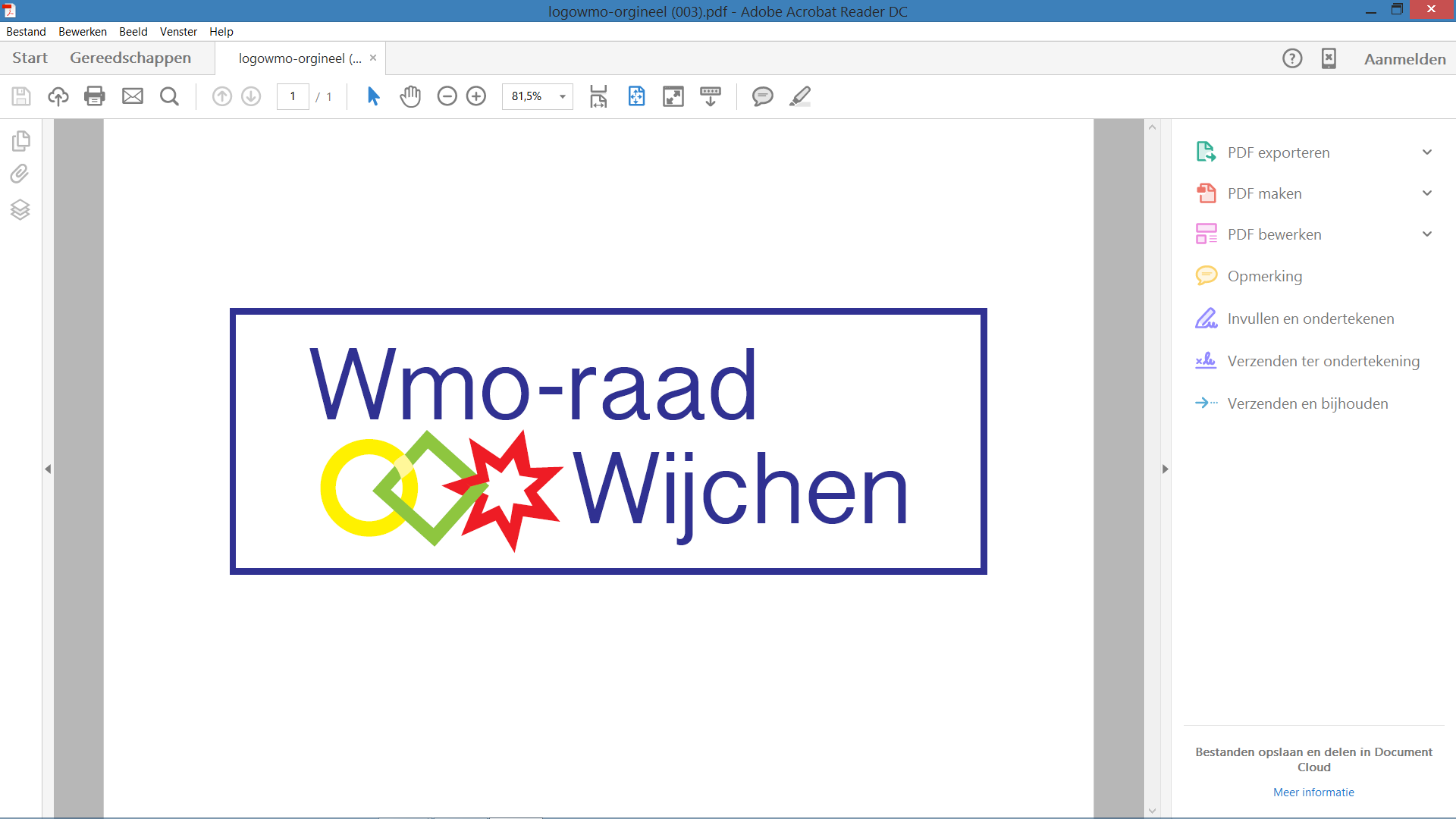 	Wijchen 10 mei 2016Secretariaat:G.J.M. WesselingKraaijenberg 93046601 PG Wijchen024-6415251g.wesseling@vodafonethuis.nlAan het College van Burgemeester en Wethoudersvan de Gemeente Wijchent.a.v. Dhr. R.W.M. EngelsBetreft: Ongevraagd advies m.b.t. het voornemen de relatie met de NIM op te 	    zeggen.De Wmo-raad ontving recentelijk, via, via, de beslisnota 16 IZ 130 en het Raadsbesluit 16 IZ 130 over de Beëindiging subsidierelatie NIM en bijbehorende stukken.Hierbij, naar aanleiding van deze notities, geeft de Wmo-raad Wijchen haar (ongevraagd) advies. In de bovengenoemde beslisnota worden argumenten ter beëindiging van de subsidierelatie benoemd. De NIM geeft in haar bezwaarschrift zowel op argumenten uit de brief als op de argumenten benoemd in bovengenoemde beslisnota haar reactie.Het is de Wmo-raad, tot nu toe, niet duidelijk geworden, alle stukken die voorliggen overziend, welke voordelen het voor de burgers van Wijchen en voor de gemeente oplevert, als er een einde komt aan de jarenlange samenwerking met de NIM.   Ook is het voor de Wmo-raad niet duidelijk, dat de argumenten die het College van B&W aanvoert, leiden tot een sterkere basis voor de zorg en het welzijnswerk en dat er  een beter en vollediger lokaal netwerk geleverd kan worden, t.o.v. de ervaring en het netwerk van de NIM tot nu toe.Vervolgens is het niet duidelijk,  dat er sprake is van kostenbesparing.Er  bestaat ook  onduidelijkheid bij de Wmo-raad over de stelling dat het aanbod van zowel MEE GP en NIM, voor alle doelgroepen, beter verzorgd zou kunnen worden door MEE GP en niet door de NIM (zie 16 IZ 131). Op haar eigen website geeft MEE GP bijvoorbeeld aan, er te zijn voor de doelgroep mensen met een beperking, over andere doelroepen is niets terug te vinden.Het Advies van de Wmo-raad Wijchen over dit onderwerp formuleren wij als volgt:Alvorens een besluit over dit onderwerp te nemen door de gemeenteraad, lijkt het ons raadzaam de onderbouwing van de argumenten met betrekking tot deze ingrijpende verandering, uitgebreider, evenwichtiger en fundamenteler te formuleren, opdat dat er een zorgvuldiger besluitvorming kan plaatsvinden door de raad.Dit ongevraagd advies hebben wij separaat verzonden aan de fractievoorzitters van de gemeenteraadHoogachtend, namens de Wmo-raad WijchenG.J.M. Wesseling, secretaris.